新北市社會企業發展中心 社企商品展示 申請辦法2015/11/27壹、辦法與規範說明  一、申請單位資格：新北市社會企業發展中心之進駐單位。  二、展示商品類型：進駐單位登記產品項目之社企商品。  三、收費方式：可免費申請。  四、展示期間：1~3個月，申請單位提出展期需求，由本中心委員會與新北市政府勞工局共同核可展示期間。  五、展示時間：週一至週五9:00~18:00。  六、申請方式：填寫申請表，經本中心委員會與新北市政府勞工局共同核可後，始可開始展示。  七、展示時請遵守下列要求：    1. 張貼海報限於指定之公佈欄內，若張貼在非指定處，經告知後仍不撤回，本中心管理單位有權撤下，於撤下過程中造成海報毀損，本單位不附毀損之責。    2. 展示所需各項器材（含展示架等），由申請單位自行負責。    3. 展示品須呈列在所規範的範圍內，若有超出範圍，經告知後仍不移回規定範圍內，本中心管理單位有權移動於適當位置，於移動過程中造成展品毀損，本單位不附毀損之責。    4. 展示商品需與申請商品相符，若發現有不符資格之展品，經告知後仍不更換，本中心管理單位將要求展示廠商立即停止展示並立即撤回展品。      展示商品須遵守：      (1) 陳列商品需符合相關法令(食品衛生、製造日期、保存期限、專利証明)要求之標準。      (2) 陳列商品不可有屬於仿冒、藥物、違禁類商品，經發現，除立即撤回外，並依法究辦。      (3) 壽險業務、信用卡推廣、房地產、房貸、信用代償貸款及各種仲介公司廣告不得雜於展示品中，經發現，將依第壹條第七項第四款辦理。      (4) 賭博器具、菸、酒不得雜於展示品中，經發現，將依第壹條第七項第四款辦理。申請文件申請商品展示之單位或個人須填寫「申請表」（附件：表一）與商品簡介，以電子郵件附件方式，於欲展示時間前兩個禮拜寄至本中心信箱：seie.tw@gmail.com。送件資料以數位檔案為主，務必清晰，數位檔案之檔名以展示商品名稱命名之。参、商品展示空間  一、商品展示空間以「創新育成區」的開放空間為主。  二、單位展示申請核准通過後，方可使用此展示空間，用畢並恢復原狀。不符規定者，將依第壹條第七項第四款辦理。本區展示空間有限，本中心管理單位將依據申請單位需求規劃展示空間。肆、取消事宜  一、申請使用空間經本中心排定後，欲取消者，應於展示日期前兩個禮拜以電話或書面、信箱（E-mail）等聯絡方式通知本中心，以便取消作業之處理。二、以上事項如有更動，經會議通過後另行公告之，並以公告當日起實施。  三、聯絡方式：電話 (02) 2258-0507   信箱：seie.tw@gmail.com新北市社會企業發展中心電話：(02)2258-0507表一新北市社會企業發展中心社企商品展示申請表附圖1-板橋活動中心平面配置圖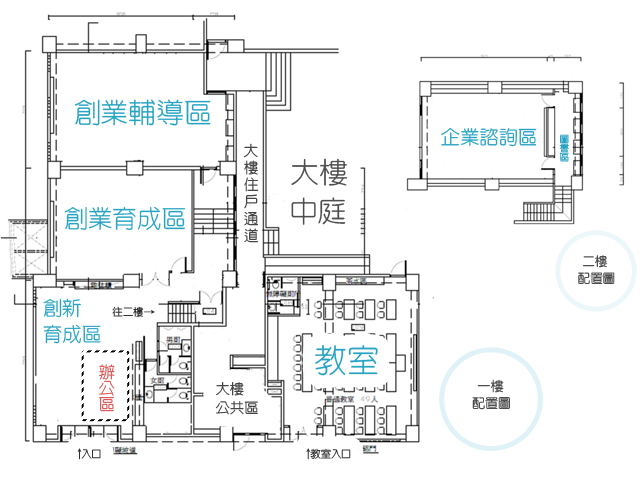 附錄2-新北市社會企業發展中心地圖中心位址：新北市板橋區萬板路141號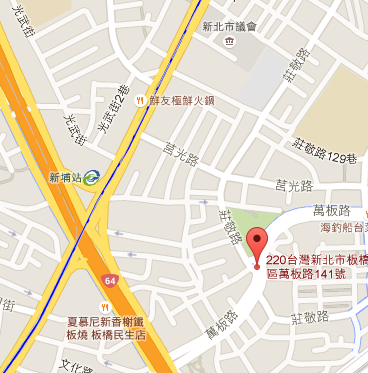 交通方式：首都客運604、651兩條公車路線行經，自捷運新埔站步行至本中心約10分鐘。申請人/單位填表日期填表日期　　年 　　月 　日　　年 　　月 　日展示商品申請編號申請編號【由本單位填寫】【由本單位填寫】展示起訖時間中華民國 　　　年　　月 　　日  至中華民國　　 年 　　 月 　　日  中華民國 　　　年　　月 　　日  至中華民國　　 年 　　 月 　　日  中華民國 　　　年　　月 　　日  至中華民國　　 年 　　 月 　　日  中華民國 　　　年　　月 　　日  至中華民國　　 年 　　 月 　　日  中華民國 　　　年　　月 　　日  至中華民國　　 年 　　 月 　　日  中華民國 　　　年　　月 　　日  至中華民國　　 年 　　 月 　　日  中華民國 　　　年　　月 　　日  至中華民國　　 年 　　 月 　　日  聯絡方式電話聯絡人：聯絡人：聯絡人：聯絡人：聯絡人：聯絡人：聯絡方式電話【日】     　　　　　　　       【夜】【日】     　　　　　　　       【夜】【日】     　　　　　　　       【夜】【日】     　　　　　　　       【夜】【日】     　　　　　　　       【夜】【日】     　　　　　　　       【夜】聯絡方式電話【手機1】　　　　　　　　　　   【手機2】 【手機1】　　　　　　　　　　   【手機2】 【手機1】　　　　　　　　　　   【手機2】 【手機1】　　　　　　　　　　   【手機2】 【手機1】　　　　　　　　　　   【手機2】 【手機1】　　　　　　　　　　   【手機2】 聯絡方式傳真聯絡方式信箱【信箱1】【備用信箱2】【信箱1】【備用信箱2】【信箱1】【備用信箱2】【信箱1】【備用信箱2】【信箱1】【備用信箱2】【信箱1】【備用信箱2】聯絡方式通訊地址使用空間使用空間使用空間展示方式展示方式審核簽章審核簽章創新育成區創新育成區創新育成區□自行前往擺設□由本單位擺設□自行前往擺設□由本單位擺設審核單位審核單位審核單位創新育成區創新育成區創新育成區□自行前往擺設□由本單位擺設□自行前往擺設□由本單位擺設備註：備註：備註：備註：備註：